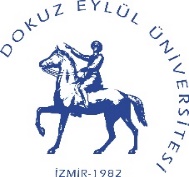 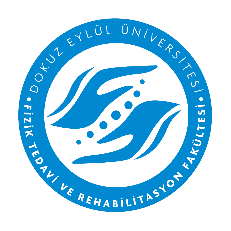 FZR 4043 KLİNİK UYGULAMA     DERSİ ÖĞRENCİ TOPLANTI TUTANAĞIÜnite Adı		:                                                                                 Tarih	:Toplantı İçeriği	:……………………………………………………………………………………………………………….……………………………………………………………………………………………………………….…………………………………………………………………………………………………………………Form No: FTR-Form.Öİ.23Yayın Tarihi: 03.10.2022Öğretim Elemanı Ad - SoyadÖğretim Elemanı Ad - SoyadÖğretim Elemanı  İmzaÖğretim Elemanı  İmzaÖğrenci Ad - SoyadİmzaÖğrenci Ad-Soyadİmza1.8.2.9.3.10.4.11.5.12.6.13.7.14.